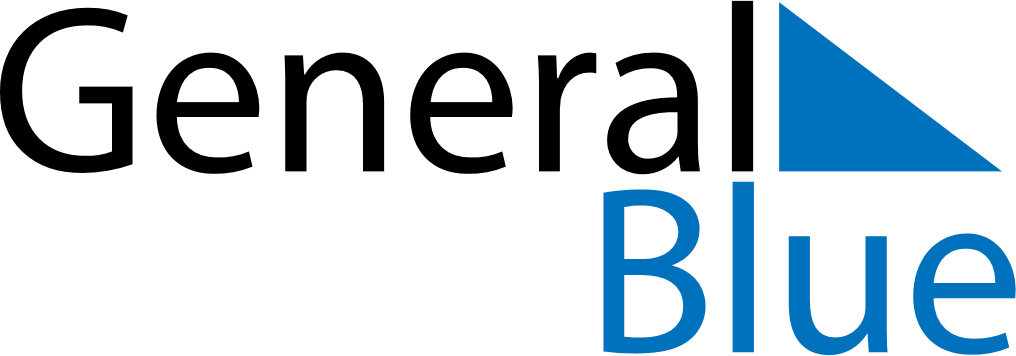 July 2018July 2018July 2018July 2018MayotteMayotteMayotteSundayMondayTuesdayWednesdayThursdayFridayFridaySaturday1234566789101112131314Bastille Day15161718192020212223242526272728293031